проектДвадцать девятая сессия Собрания депутатов муниципального образования «Килемарский муниципальный район»Республики Марий Эл пятого созываР Е Ш Е Н И ЕСобрания депутатов  муниципального образования«Килемарский муниципальный район»от 22 мая 2013 годаОб условиях  приватизации муниципального имуществаРуководствуясь ст. 13, 14 Федерального закона от 21 декабря 2001 года  № 178-ФЗ «О приватизации государственного и муниципального имущества» года №62», решением  Собрания депутатов Килемарского муниципального района «Об утверждении Прогнозного плана приватизации имущества муниципального образования «Килемарский муниципальный район» на . Собрание депутатов Килемарского муниципального района р е ш а е т:1. Утвердить способ приватизации муниципального имущества, указанного в приложении к настоящему решению через продажу муниципального имущества на аукционе.2. Контроль за исполнением настоящего решения возложить на постоянную комиссию по бюджету, налогам, экономическому развитию и вопросам собственности Собрания депутатов Килемарского муниципального района.Глава муниципального образования«Килемарский муниципальный район»,председатель Собрания депутатов	                                          Н.Сорокинпгт. Килемары, 2013 года№ ,Приложение к решениюСобрания депутатов  муниципального образования«Килемарский муниципальный район»от 22 мая 2013 года № Перечень имущества, подлежащего приватизации через аукцион№ п/пНаименованиеимуществаМестонахождениеНазначениеПлощадь/ протяженностькв.м./м.Предполагаемые срокиприватизации/  дата проведения аукционаПравоустанавливающие документыНачальная цена, руб.1.2.3.4.5.6.1.Комплектная трансформаторная подстанция №635 «Юксары»село Юксары,                      ул. Советская, позиция 29, Килемарский район, Республика Марий ЭлОбслуживание населения электроэнергией2,9III квартал, 10.09.2013 г.Свидетельство о государственной регистрации права12-МР 650649 от 21.12.2011 г.46 000,002.Земельный участоксело Юксары, ул. Советская, позиция 29, Килемарский район, Республика Марий Элдля размещения КТП №635 «Юксары»39III квартал, 10.09.2013 г.Свидетельство о государственной регистрации права12-МР 676453 от 22.02.2012 г.5 000,00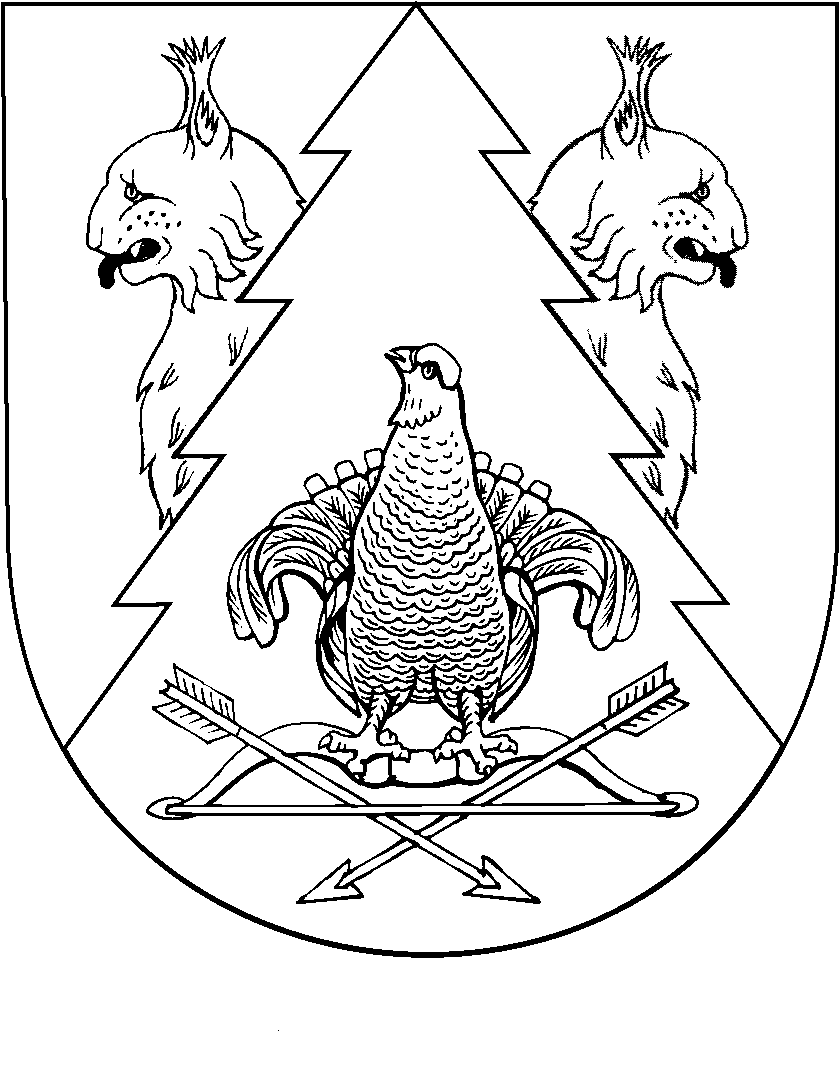 